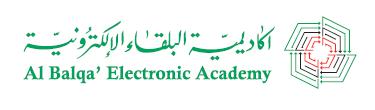 بكالوريوس قسم هندسة الحاسوبالامتحان المحوسب النهائي لمادة  2018 C++ بكالوريوس قسم هندسة الحاسوبالامتحان المحوسب النهائي لمادة  2018 C++ بكالوريوس قسم هندسة الحاسوبالامتحان المحوسب النهائي لمادة  2018 C++ بكالوريوس قسم هندسة الحاسوبالامتحان المحوسب النهائي لمادة  2018 C++ بكالوريوس قسم هندسة الحاسوبالامتحان المحوسب النهائي لمادة  2018 C++ بكالوريوس قسم هندسة الحاسوبالامتحان المحوسب النهائي لمادة  2018 C++ اليوم والتاريخوقت الامتحانالشعبةمدرس الشعبةقاعة الامتحان/الأكاديميةالعددالاثنين30-4-2018 9:00—10:004محمد مصلحA459الاثنين30-4-2018 9:00—10:008محمد مصلحA143الاثنين30-4-2018 9:00—10:009م روز القاسمA259الاثنين30-4-2018 الاثنين30-4-2018 10:05---11:052م.نوال الزبنA457الاثنين30-4-2018 10:05---11:056م.نوال الزبنA158الاثنين30-4-2018 10:05---11:055م رنده الدلةA258الاثنين30-4-2018 الاثنين30-4-2018 11:10---12:101ارياف العدوانA244الاثنين30-4-2018 11:10---12:107ارياف العدوانA160الاثنين30-4-2018 11:10---12:103م رفيدة شمروخA458الاثنين30-4-2018 الاثنين30-4-2018 12:15—1:1510م سامر حامدA461بكالوريوس قسم هندسة الحاسوبالامتحان المحوسب النصفي لمادة  مهارات حاسوب 1بكالوريوس قسم هندسة الحاسوبالامتحان المحوسب النصفي لمادة  مهارات حاسوب 1بكالوريوس قسم هندسة الحاسوبالامتحان المحوسب النصفي لمادة  مهارات حاسوب 1بكالوريوس قسم هندسة الحاسوبالامتحان المحوسب النصفي لمادة  مهارات حاسوب 1بكالوريوس قسم هندسة الحاسوبالامتحان المحوسب النصفي لمادة  مهارات حاسوب 1بكالوريوس قسم هندسة الحاسوبالامتحان المحوسب النصفي لمادة  مهارات حاسوب 1اليوم والتاريخوقت الامتحانالشعبةمدرس الشعبةقاعة الامتحان/الأكاديميةالعددالاثنين30-4-2018 12:30---1:005ارياف العدوانA4الاثنين30-4-2018 12:30---1:004م رفيدة شمروخA1الاثنين30-4-2018 12:30---1:007محمد مصلحA3الاثنين30-4-2018 الاثنين30-4-2018 1:00—1:302م محمد اشرفA4الاثنين30-4-2018 1:00—1:306م سماح مساعدةA1